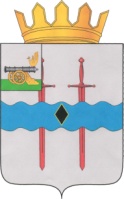 АДМИНИСТРАЦИЯ   МУНИЦИПАЛЬНОГО ОБРАЗОВАНИЯ«КАРДЫМОВСКИЙ РАЙОН» СМОЛЕНСКОЙ ОБЛАСТИПОСТАНОВЛЕНИЕ от  14.12.2022 00801О внесении изменений в список граждан, имеющих трех и более детей,  претендующих на получение земельного участка в собственность бесплатно для индивидуального жилищного строительства на территории сельских поселений Кардымовского района Смоленской областиНа основании постановления Администрации муниципального образования «Кардымовский район» Смоленской области от 13.12.2022 №00793 «О постановке  гражданина, имеющего трех и более детей, на учет в целях бесплатного предоставления земельного участка для индивидуального жилищного строительства  на территории  сельских поселений Кардымовского района Смоленской области», руководствуясь Законом Смоленской области от 28.09.2012 № 67-з «О предоставлении земельных участков гражданам, имеющим трех и более детей, в собственность бесплатно для индивидуального жилищного строительства на территории Смоленской области», Администрация муниципального образования «Кардымовский район» Смоленской областипостановляет:1. Внести изменения в список граждан, имеющих трех и более детей,  претендующих на получение земельного участка в собственность бесплатно для индивидуального жилищного строительства на территории сельских поселений Кардымовского района Смоленской области, утвержденный постановлением Администрации муниципального образования «Кардымовский район» Смоленской области от 11.07.2018 № 00527 «Об утверждении списков граждан, имеющих трех и более детей, претендующих на получение земельного участка в собственность бесплатно для индивидуального жилищного строительства» (в ред. от 27.07.2018 № 00572, от 12.09.2018 № 00677, от 26.09.2018 № 00704, от 14.11.2018 № 00834, от 23.11.2018 № 00865, от 11.12.2018 № 00917, от 22.01.2019 № 00024, от 08.02.2019 № 00074, от 05.03.2019 № 00127, от 25.03.2019 № 00182, от 01.08.2019 № 00476, от 25.09.2019 № 00588, от 28.10.2019 № 00681, от 13.11.2019 № 00731, от 19.11.2019 № 00755, от 03.12.2019 № 00784, от 19.12.2019 № 00839, от 15.01.2020 № 00006, от 29.01.2020 № 00034, от 11.02.2020 №00081, от 06.03.2020 №00165, от 25.03.2020 №00201, от 27.07.2020 №00432, 02.10.2020 №00578, 29.10.2020 №00631, от 30.01.2021 № 00030, от 25.03.2021 № 00159, от 31.05.2021 № 00294, от 13.09.2021 № 00468, от 16.02.2022 № 00093, от 29.04.2022 № 00298, от 26.07.2022 № 00515, от 06.12.2022 № 00774), изложив  его в новой редакции согласно приложению к настоящему постановлению.2. Опубликовать настоящее постановление в газете «Знамя труда» - Кардымово» и разместить на официальном сайте Администрации муниципального образования «Кардымовский район» Смоленской области в информационно-телекоммуникационной сети Интернет.Приложениек постановлению Администрации муниципального образования «Кардымовский район» Смоленской области  от   14.12.2022 № 00801СПИСОКграждан, имеющих трех и более детей, претендующих на получение земельного участка в собственность бесплатно для индивидуального жилищного строительства на территории сельских поселений Кардымовского района Смоленской областиГлава муниципального образования «Кардымовский район» Смоленской областиО.М. Смоляков№ п/пДата и время принятия заявленияФамилия, имя, отчество1.01.11.2018, 1200Маслова Оксана Николаевна2.20.11.2018, 1230Байкова Мария Николаевна3.20.11.2018, 1300Серова Юлия Игоревна4.25.01.2022, 1020Мухина Юлия Михайловна5. 06.07.2022, 1015Азаренкова Ирина Александровна6.12.07.2022, 1015Курова Мария Юрьевна7.14.11.2022, 1240Волосова Татьяна Павловна8.29.11.2022, 1525Давлатёрова Шохида Бахтиёровна